Rick Wormeli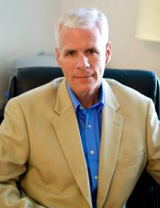 One of the first Nationally Board Certified teachers in America, Rick brings innovation, energy, validity and high standards to both his presentations and his instructional practice, which includes over 30 years teaching math, science, English, physical education, health, history and coaching teachers and principals. Rick's work has been reported on in numerous media, including ABC's Good Morning America, Hardball with Chris Matthews, National Geographic and Good Housekeeping magazines, What Matters Most: Teaching for the 21st Century, and the Washington Post. He is a columnist for Middle Ground magazine and a frequent contributor to ASCD's Education Leadership magazine. He is the author of the award-winning book, "Meet Me in the Middle," as well as the best-selling books, "Day One and Beyond," "Fair Isn't Always Equal: Assessment and Grading in the Differentiated Classroom," "Differentiation: From Planning to Practice," "Metaphors & Analogies: Power Tools for Teaching any Subject," all five from Stenhouse Publishers, as well as "Summarization in any Subject," published by ASCD. His book, "The Collected Writings (So Far) of Rick Wormeli: Crazy Good Stuff I Learned about Teaching Along the Way" was released in January 2013. His classroom practice is a showcase for ASCD's best-selling series, "At Work in the Differentiated Classroom."

With his substantive presentations, sense of humor, and unconventional approaches, he's been asked to present to teachers and administrators in all 50 states, several countries and at the White House. He is a seasoned veteran of many international Web casts, and he is Disney's American Teacher Awards 1996 Outstanding English Teacher of the Nation. He won the 2008 James P. Garvin award from the New England League of Middle Schools for Teaching Excellence, Service, and Leadership, and he has been a consultant for National Public Radio, USA Today, Court TV and the Smithsonian Institution's Natural Partners Program and their search for the Giant Squid. In June 2012, Rick was the graduation commencement speaker for the highest performing, public high school in the Washington, D.C. area. He is currently working on his first young adult fiction novel and a new book on homework practices in the 21st century.From http://aeispeakers.com/speakerbio.php?SpeakerID=1100 